ФНС России рекомендует взаимодействовать с налоговыми органами в электронном видеВ связи с неблагоприятной эпидемиологической обстановкой
УФНС России по Челябинской области рекомендует налогоплательщикам
по возможности отложить в ближайшее время посещение территориальных налоговых инспекций. Большинство вопросов можно решить, воспользовавшись интерактивными сервисами.В «Личном кабинете налогоплательщика для физических лиц» можно узнать задолженность, оплатить налоги, обратиться
за разъяснениями, заполнить и подать декларацию 3-НДФЛ, урегулировать вопросы расчетов с бюджетом (в том числе вернуть НДФЛ за приобретение имущества, обучение или лечение). Доступ к сервису
в том числе возможен с использованием подтвержденной учетной записи Единого портала государственных услуг.Организации и индивидуальные предприниматели могут взаимодействовать с налоговыми органами с помощью «Личного кабинета юридического лица», «Личного кабинета индивидуального предпринимателя» и по телекоммуникационным каналам связи.Также с помощью интернет-сервисов можно узнать свой ИНН, сформировать квитанцию, оплатить налоги и направить письменное обращение. 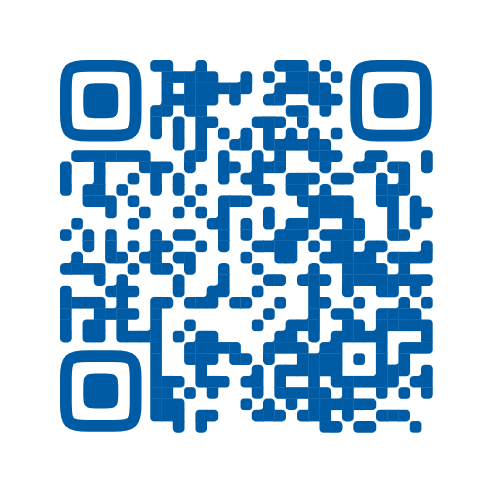 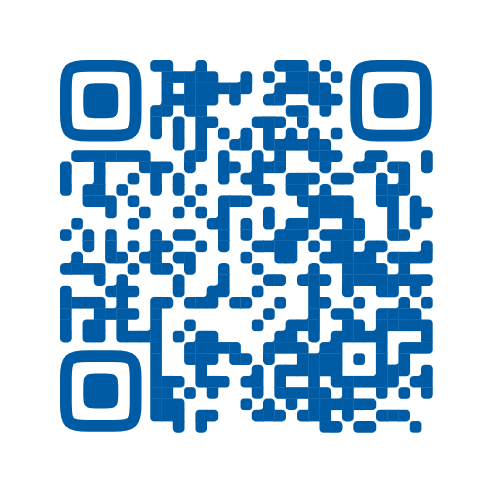 